Questions : préféreriez-vous ? 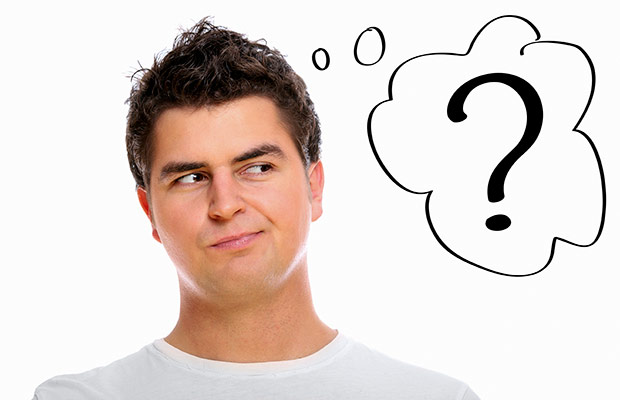  Préféreriez-vous aller dans le passé et rencontrer vos ancêtres ou aller dans le futur et rencontrer vos arrières-arrières petits enfants ?  Préféreriez-vous avoir plus de temps ou plus d’argent ? Préféreriez-vous avoir un bouton rembobiner ou un bouton pause sur votre vie ? Préféreriez-vous être capable de parler avec les animaux ou parler toutes les langues étrangères ? Préféreriez-vous gagner au loto ou vivre deux fois plus vieux ? Would you feel worse if no one showed up to your wedding or to your funeral? Préféreriez-vous être privé d’internet ou de votre téléphone pendant une semaine ? Préféreriez-vous rencontrer Charles de Gaulle ou le président actuel ? Préféreriez-vous perdre l’ouïe ou la vue ? Préféreriez-vous travailler plus d’heures par jour mais mois de jours par semaine ou travailler moins d’heures mais plus de jours ? Préféreriez-vous écouter de la musique des années 70 ou de la musique d’aujourd’hui ? Préféreriez-vous devenir quelqu’un d’autre ou rester vous-même ? Préféreriez-vous  être Batman ou Superman ?  Préféreriez-vous être coincé sur un télésiège ou dans un ascenseur cassé ? Pour votre anniversaire, préféreriez-vous  avoir de l’argent ou des cadeaux ? Préféreriez-vous aller seul au cinéma ou au restaurant ? Préféreriez-vous dire toujours ce qui vous passe par la tête ou ne plus pouvoir dire un mot ? Préféreriez-vous passer un coup de fil ou envoyer un message ? Préféreriez-vous lire un livre génial ou voir un film incroyable ? Préféreriez-vous être la personne la plus populaire au travail/à l’école ou être le plus intelligent ? Préféreriez-vous mettre fin aux guerres ou à la faim dans le monde ? Préféreriez-vous passer la nuit dans un magnifique hôtel 5 étoiles ou dormir à la belle étoile dans un endroit magnifique ? Préféreriez-vous explorer l’univers ou l’océan ? Préféreriez-vous faire de la plongée sous-marine ou du saut en parachute ? Préféreriez-vous être enfant toute votre vie ou adulte toute votre vie ? Préféreriez-vous aller en croisière avec des amis ou avec votre cher et tendre ? Préféreriez-vous perdre vos clés ou votre téléphone ? Préféreriez-vous manger de la langue de bœuf ou du calamar ? Préféreriez-vous avoir une vue au rayon-x ou un sens de l’ouïe décuplé ? Préféreriez-vous travailler seul ou en équipe ? Préféreriez-vous être coincé sur une île déserte ou avec un véritable moulin à paroles ? Préféreriez-vous avoir trop chaud ou trop froid ? Une fois vieux, préféreriez-vous mourir avant ou après votre partenaire ?  Préféreriez-vous avoir un cuisinier ou une femme de ménage ? Préféreriez-vous être l’aîné ou le cadet de la famille ? Préféreriez-vous vous enrichir à la sueur de votre front  ou en gagnant au loto ? Préféreriez-vous passer un diner de 10 heures avec un politicien coriace d’un parti opposé au vôtre ou assister à 10 heures de concert d’un groupe de musique que vous détestez ? Préféreriez-vous décrocher une médaille d’or aux jeux olympiques ou le prix Nobel de la paix ? Préféreriez-vous travailler dans un bureau ou en plein air ? Préféreriez-vous vivre au sommet d’un gratte-ciel new-yorkais ou d’une montagne ? Préféreriez-vous avoir Rambo ou Terminator dans votre camp ? Préféreriez-vous être demandé en mariage dans l’intimité ou devant des amis et la famille ? Préféreriez-vous devoir coudre tous vos vêtements ou faire pousser vos légumes et élever des animaux pour la viande ? Préféreriez-vous avoir d’abord la bonne ou la mauvaise nouvelle ? Préféreriez-vous être votre propre patron ou travailler pour quelqu’un ? Préféreriez-vous avoir des voisins curieux ou bruyants ? Préféreriez-vous participer à Koh-Lanta ou à un speed-dating télévisé ? Préféreriez-vous être trop occupé ou vous ennuyer ?Préféreriez-vous voir un grand match à la télévision chez vous ou au stade ? Préféreriez-vous passer une journée avec votre sportif préféré ou votre star de cinéma préférée ? Préféreriez-vous vivre dans un éternel hiver ou dans un éternel été ? Préféreriez-vous traverser la France en avion ou en camping-car ? Préféreriez-vous être un peu en retard ou bien en avance ?Préféreriez-vous avoir une carte cadeau illimitée dans un magasin de vêtements ou dans un grand restaurant ? Préféreriez-vous donner rendez-vous à un blind-date ou à une personne rencontrée sur internet ?Préféreriez-vous que vous enfants portent un uniforme à l’école ou qu’ils s’habillent comme ils l’entendent ? Préféreriez-vous avoir plusieurs bons amis ou un seul meilleur ami ? Préféreriez-vous vivre en Antarctique ou dans le désert du Sahara ? Préféreriez-vous pouvoir retirer ce que vous avez dit ou être capable d’entendre toutes les conversations autour de vous ?  Préféreriez-vous faire 1m45 ou 1m95 ? Préféreriez-vous être pauvre en faisant un travail que vous aimez, ou riche avec un travail que vous détestez ? Préféreriez-vous que votre avion ait 8 heures de retard ou que vos bagages se perdent ? Préféreriez-vous passer votre journée en pyjama ou en costume ? Préféreriez-vous avoir votre premier enfant à 18 ans ou à 40 ? Préféreriez-vous être la star d’une équipe qui perd ou sur le banc de touche d’une équipe qui gagne ? Préféreriez-vous ne pas payer d’impôts de l’année ou avoir un mois de congés payés ?   Préféreriez-vous habiter la plus belle maison d’un mauvais quartier ou la maison la plus laide d’un quartier chic ? Préféreriez-vous être riche au Moyen-Age ou pauvre aujourd’hui ? Préféreriez-vous être victime de ragots ou qu’on ne parle pas du tout de vous ? Préféreriez-vous mourir de faim ou mourir haï ? Préféreriez-vous être un footballer méconnu d’une bonne équipe ou une star du badminton ?  Préféreriez-vous vous passer pour toujours de la télé ou être condamné à manger des fast-foods pour le reste de vos jours ?Préféreriez-vous passer une journée à bronzer à la plage ou dans un parc d’attractions ? Préféreriez-vous parler toutes les langues ou maîtriser les instruments de musique ? Préféreriez-vous chanter une chanson devant de parfaits inconnus ou devant des amis ? Préféreriez-vous avoir un bateau ou un avion ? Préféreriez-vous rencontrer le président ou une star de cinéma ? Préféreriez-vous être coincé deux semaines dans un aéroport ou dans un hôpital psychiatrique ? Préféreriez-vous ne plus jamais pouvoir vous brosser les dents ou les cheveux ?  Préféreriez-vous être locataire ou propriétaire ? Préféreriez-vous être un écrivain ou un chanteur à succès ? Préféreriez-vous partir faire de tour de l’Europe en voiture ou passer deux semaines dans un complexe hôtelier des Caraïbes ? Préféreriez-vous jouer un rôle dans une comédie romantique ou dans un film d’action ? Préféreriez-vous être coincé dans un bus ou dans un train ? Préféreriez-vous faire un mariage arrangé ou rester célibataire toute votre vie ? Préféreriez-vous garder un bébé hurlant pendant une journée ou être obligé d’accueillir quelqu’un toute une semaine chez vous ? Préféreriez-vous être enfermé dans un parc d’attraction ou dans un bibliothèque ? Préféreriez-vous chanter comme une star de l’opéra ou cuisiner comme un chef étoilé ? Préféreriez-vous qu’on annule vos dettes ou bénéficier d’une totale gratuité des soins pendant dix ans ?  Préféreriez-vous passer le reste de votre vie dans un monastère ou être constamment poursuivi par un paparazzi ? Préféreriez-vous gagner une livraison de bons livres ou de bons petits plats à vie ? Préféreriez-vous pouvoir respirer sous l’eau ou voler ?  Préféreriez-vous être connu pour votre incroyable physique ou pour votre exceptionnelle intelligence ? Préféreriez-vous passer le reste de votre vie à manger de la pizza ou des glaces ? Préféreriez-vous rester éternellement jeune physiquement ou intellectuellement ?  Préféreriez-vous changer la couleur de vos yeux ou celle de vos cheveux ? Préféreriez-vous que vos comptes bancaires ou votre vie amoureuse soient /soit connus/connue de tous ? Préféreriez-vous être flic ou prof de banlieue ? Préféreriez-vous avoir douze enfants ou ne pas en avoir un seul ? 